UNIT REF: L1AM02AUNIT REF: L1AM02ALEARNER SUPPORT MATERIAL TASK SHEET:UNIT TITLE:  KNOWLEDGE RELATING TO AUTOMOTIVE FOUNDATION  SKILLSLEARNER SUPPORT MATERIAL TASK SHEET:UNIT TITLE:  KNOWLEDGE RELATING TO AUTOMOTIVE FOUNDATION  SKILLSLEARNER SUPPORT MATERIAL TASK SHEET:UNIT TITLE:  KNOWLEDGE RELATING TO AUTOMOTIVE FOUNDATION  SKILLSLEARNER SUPPORT MATERIAL TASK SHEET:UNIT TITLE:  KNOWLEDGE RELATING TO AUTOMOTIVE FOUNDATION  SKILLSLEARNER SUPPORT MATERIAL TASK SHEET:UNIT TITLE:  KNOWLEDGE RELATING TO AUTOMOTIVE FOUNDATION  SKILLSLEARNER SUPPORT MATERIAL TASK SHEET:UNIT TITLE:  KNOWLEDGE RELATING TO AUTOMOTIVE FOUNDATION  SKILLSLearner Name:Learner Name:Learner Name:Learner Name:Date of Task:Date of Task:Date of Task:Date of Task:KNOWLEDGE QUESTIONSKNOWLEDGE QUESTIONSKNOWLEDGE QUESTIONSKNOWLEDGE QUESTIONSKNOWLEDGE QUESTIONSKNOWLEDGE QUESTIONSKNOWLEDGE QUESTIONSKNOWLEDGE QUESTIONSQuestion NumberQuestionQuestionQuestionQuestionQuestionACMarks Awarded1.Identify and state the purpose of the following automotive measuring equipment:   (36 marks)Identify and state the purpose of the following automotive measuring equipment:   (36 marks)Identify and state the purpose of the following automotive measuring equipment:   (36 marks)Identify and state the purpose of the following automotive measuring equipment:   (36 marks)Identify and state the purpose of the following automotive measuring equipment:   (36 marks)AC1.11 1.2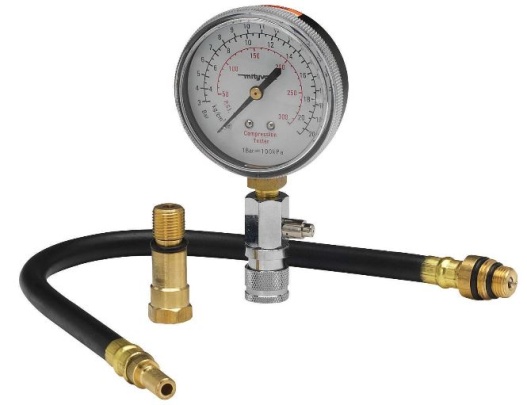 AAA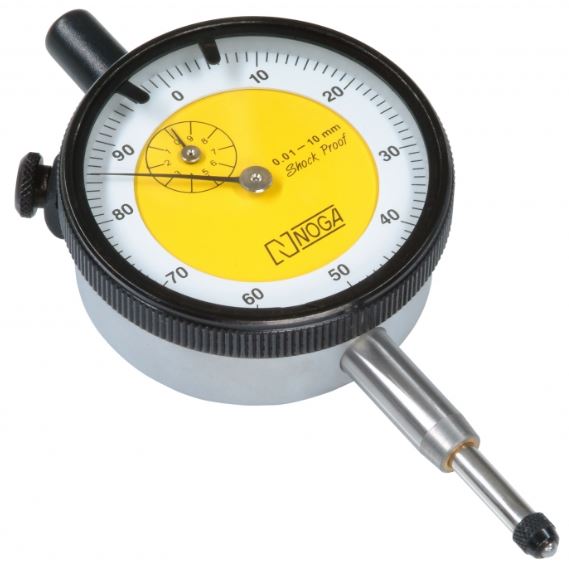 BB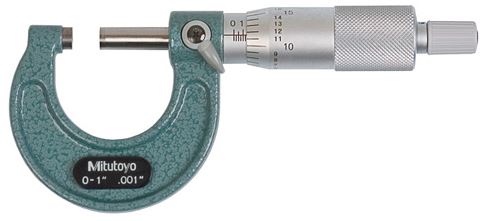 CCCName:Name:Name:Name:Name:Name:Name:Name:Purpose of tool:Purpose of tool:Purpose of tool:Purpose of tool:Purpose of tool:Purpose of tool:Purpose of tool:Purpose of tool: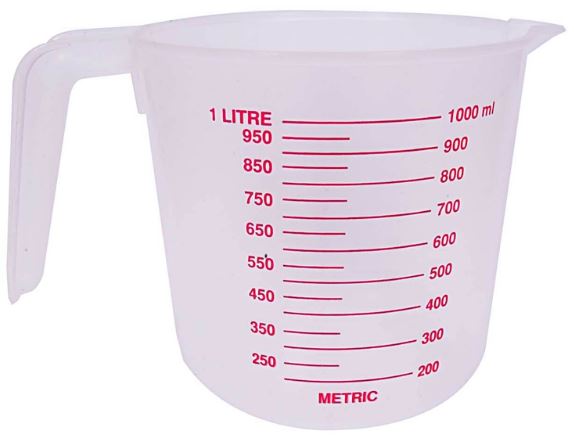 DDD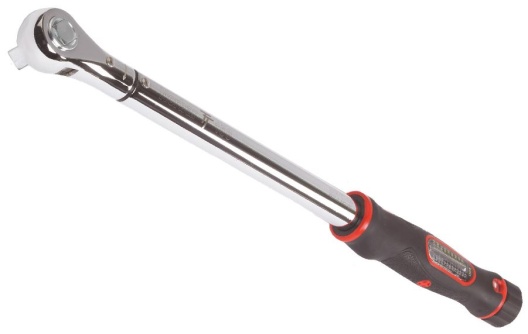 EE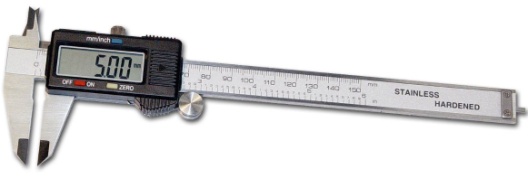 FFFName:Name:Name:Name:Name:Name:Name:Name:Purpose of tool:Purpose of tool:Purpose of tool:Purpose of tool:Purpose of tool:Purpose of tool:Purpose of tool:Purpose of tool: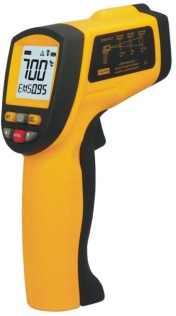 GGG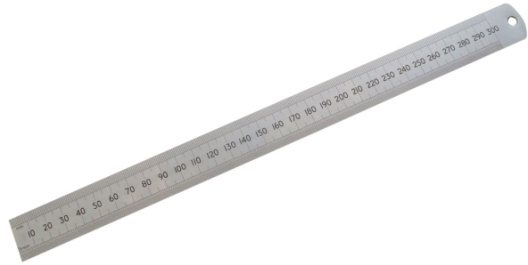 HH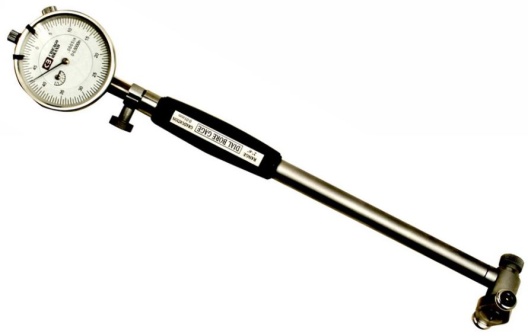 IIIName:Name:Name:Name:Name:Name:Name:Name:Purpose of tool:Purpose of tool:Purpose of tool:Purpose of tool:Purpose of tool:Purpose of tool:Purpose of tool:Purpose of tool:Question NumberQuestionQuestionQuestionQuestionQuestionQuestionACACMarks Awarded2Identify the type of automotive electrical circuits in the images below:  (6 marks)Identify the type of automotive electrical circuits in the images below:  (6 marks)Identify the type of automotive electrical circuits in the images below:  (6 marks)Identify the type of automotive electrical circuits in the images below:  (6 marks)Identify the type of automotive electrical circuits in the images below:  (6 marks)Identify the type of automotive electrical circuits in the images below:  (6 marks)AC1.3AC1.3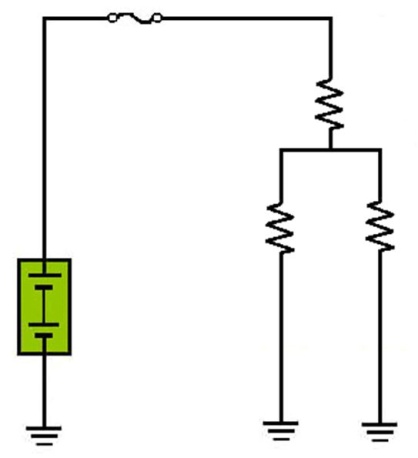 Circuit A:Circuit A:Circuit A: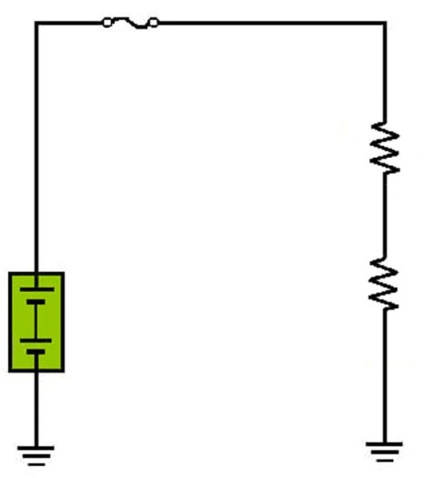 Circuit B:Circuit B:Circuit B: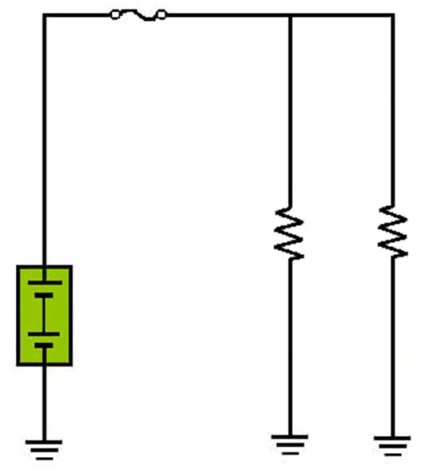 Circuit C:Circuit C:Circuit C:Circuit C:3.Identify the following electrical symbols commonly found on automotive electrical wiring schematic diagrams: (20 marks)Identify the following electrical symbols commonly found on automotive electrical wiring schematic diagrams: (20 marks)Identify the following electrical symbols commonly found on automotive electrical wiring schematic diagrams: (20 marks)Identify the following electrical symbols commonly found on automotive electrical wiring schematic diagrams: (20 marks)Identify the following electrical symbols commonly found on automotive electrical wiring schematic diagrams: (20 marks)Identify the following electrical symbols commonly found on automotive electrical wiring schematic diagrams: (20 marks)AC1.3AC1.3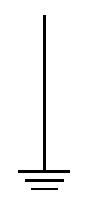 AA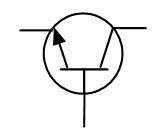 BB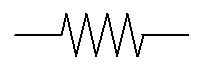 C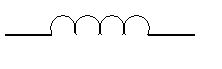 DDD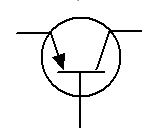 EE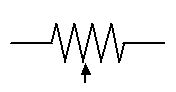 FF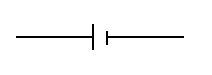 GG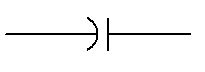 H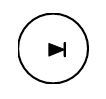 III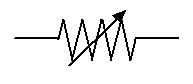 JJQuestion NumberQuestionQuestionQuestionQuestionACACMarks AwardedMarks Awarded4.Identify the electrical units of measurement from the common automotive electrical test meter below:   (12 marks)Identify the electrical units of measurement from the common automotive electrical test meter below:   (12 marks)Identify the electrical units of measurement from the common automotive electrical test meter below:   (12 marks)Identify the electrical units of measurement from the common automotive electrical test meter below:   (12 marks)AC1.4AC1.4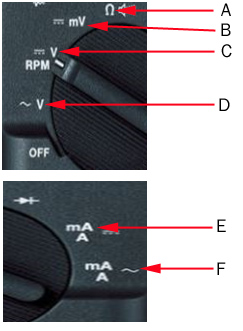 AAAAAABBBBBBCCCCCCDDDDDDEEEEEEFFFFFF5.Identify the electrical measuring test being carried out in the images below:   (6 marks)Identify the electrical measuring test being carried out in the images below:   (6 marks)Identify the electrical measuring test being carried out in the images below:   (6 marks)Identify the electrical measuring test being carried out in the images below:   (6 marks)Identify the electrical measuring test being carried out in the images below:   (6 marks)1.41.4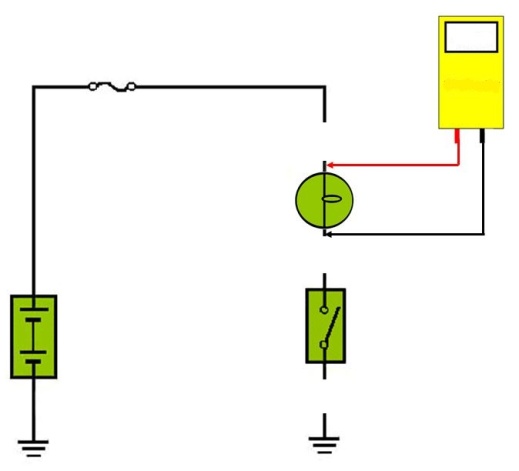 AA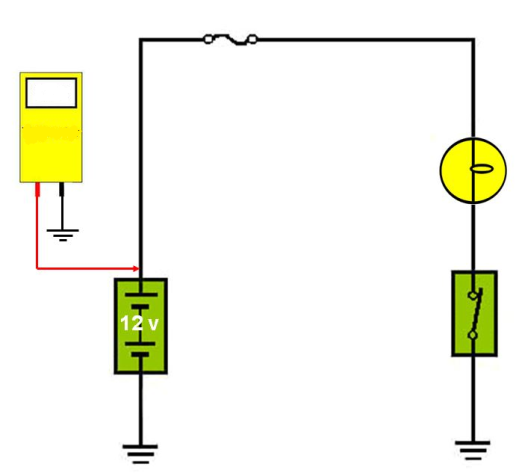 BB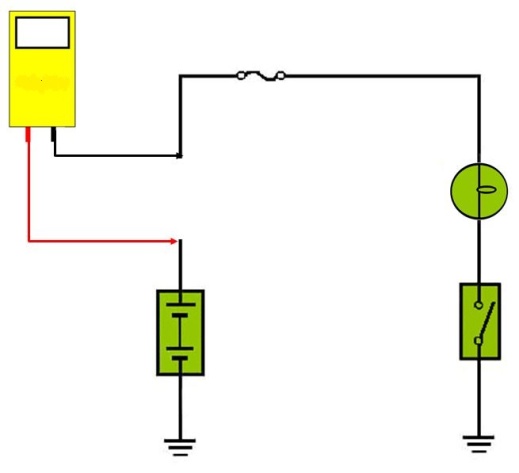 CCCCCCQuestion NumberQuestionQuestionQuestionACMarks Awarded6Identify the automotive locking and securing devices in the images below:   (24 marks)Identify the automotive locking and securing devices in the images below:   (24 marks)Identify the automotive locking and securing devices in the images below:   (24 marks)1.5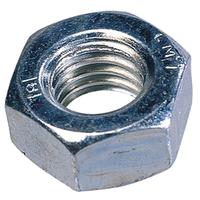 AA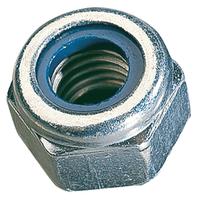 B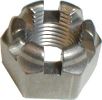 CCC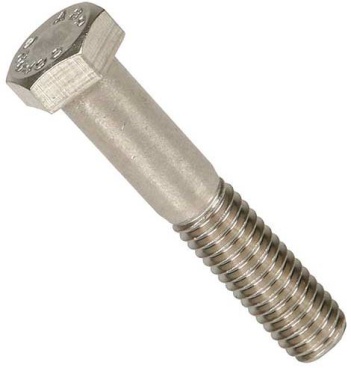 DD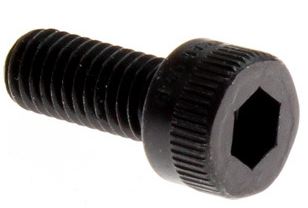 E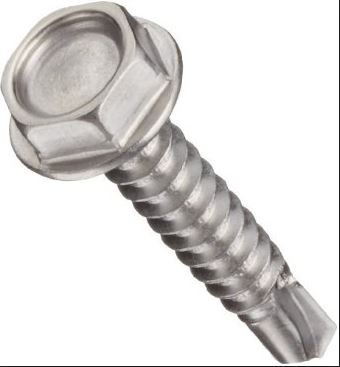 FFF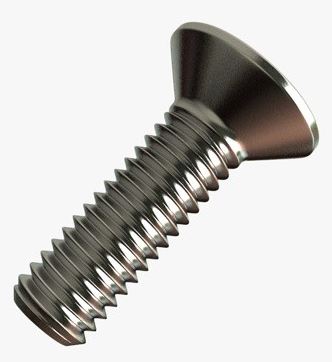 GG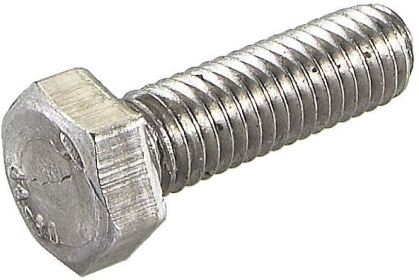 H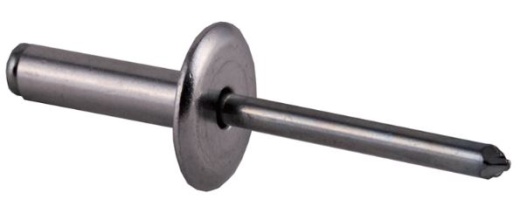 III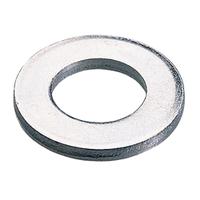 JJ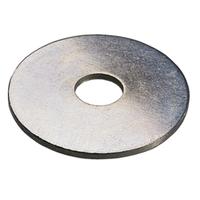 K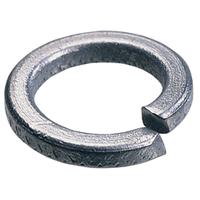 LLLQuestion NumberQuestionQuestionQuestionACMarks Awarded7.Identify the automotive locking and securing devices in the images below:   (12 marks)Identify the automotive locking and securing devices in the images below:   (12 marks)Identify the automotive locking and securing devices in the images below:   (12 marks)1.5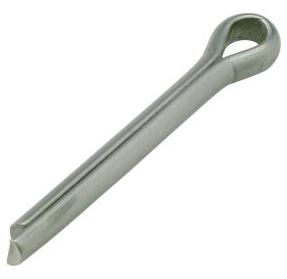 AA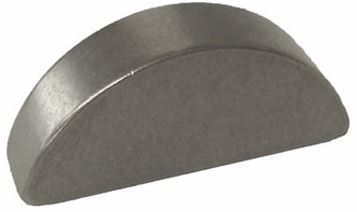 B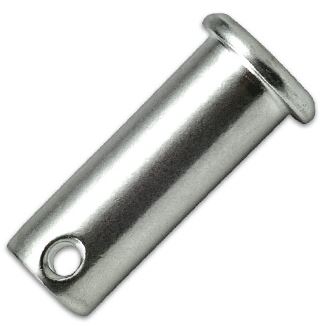 CCC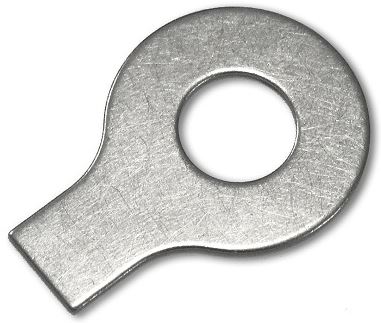 DD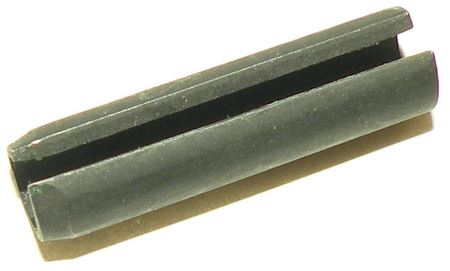 E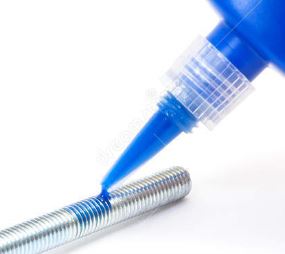 FFF8.Identify the common automotive hand tools in the images below:(24 marks)Identify the common automotive hand tools in the images below:(24 marks)Identify the common automotive hand tools in the images below:(24 marks)1.6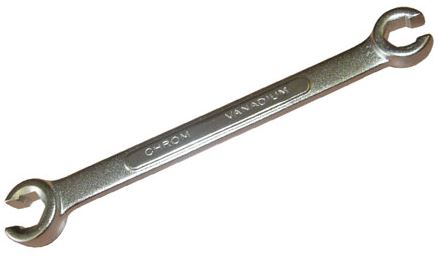 AA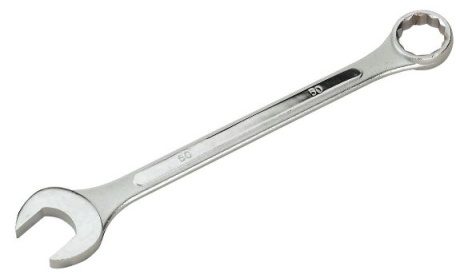 B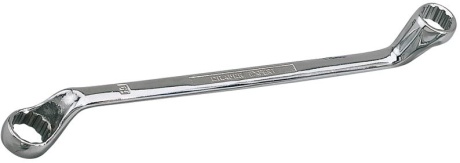 CCC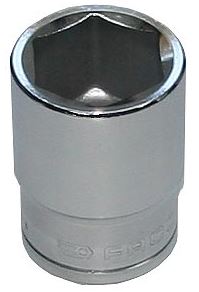 DD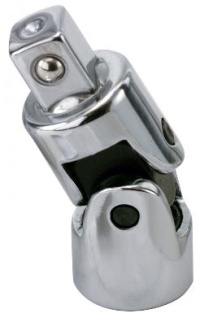 E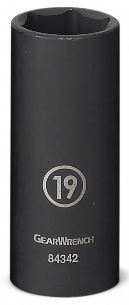 FFF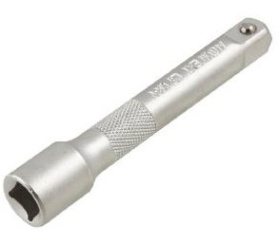 GG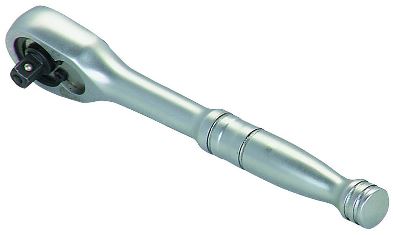 H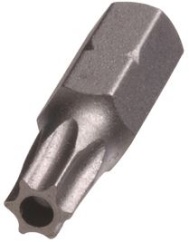 III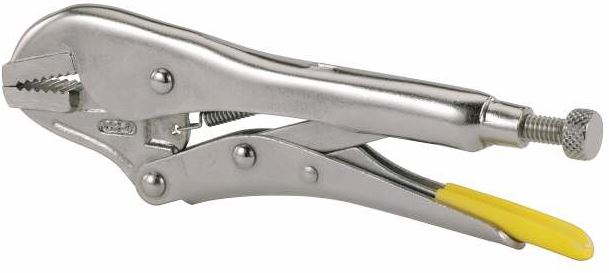 JJ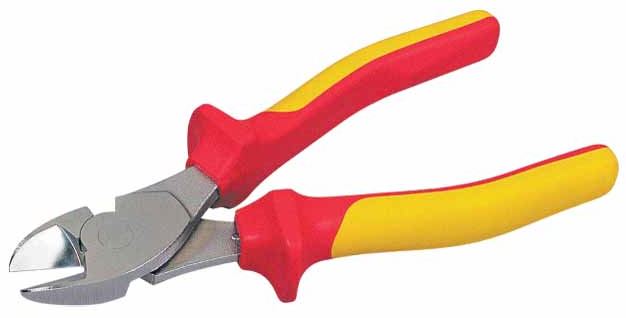 K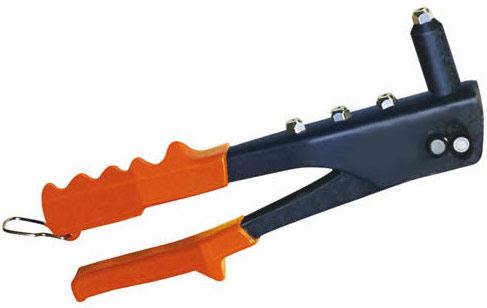 LLL9.Identify the common automotive workshop equipment in the images below:   (18 marks)Identify the common automotive workshop equipment in the images below:   (18 marks)Identify the common automotive workshop equipment in the images below:   (18 marks)1.7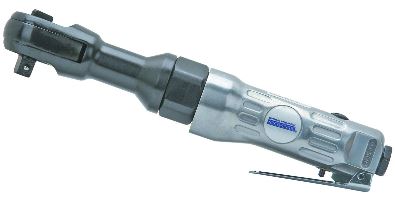 AA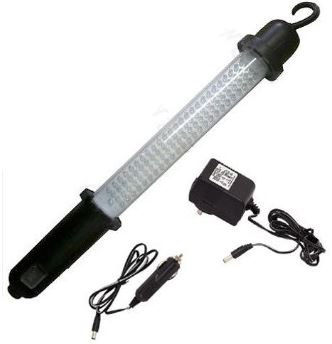 B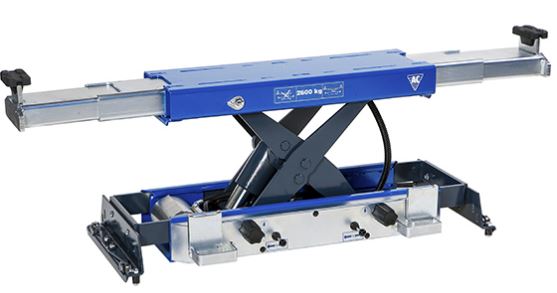 CCC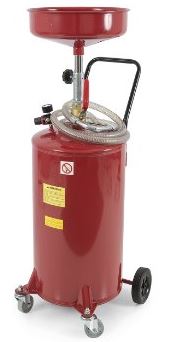 DD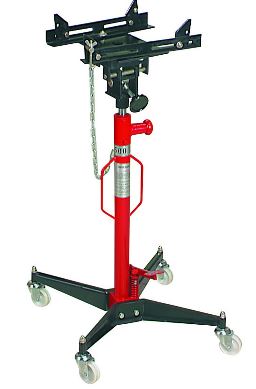 E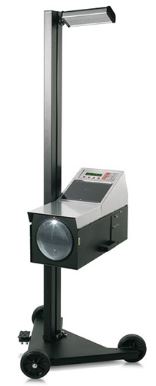 FFF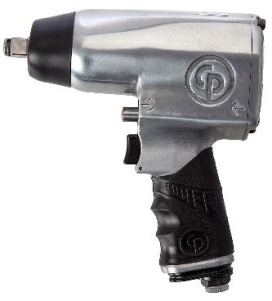 GGGGG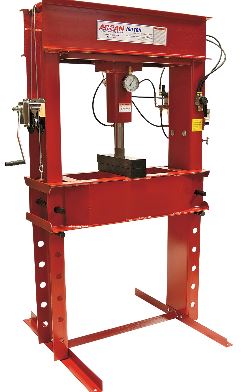 HH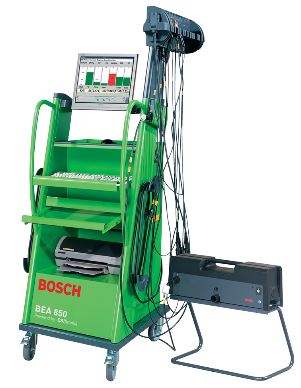 IIIII10.Identify the material classification and where on a vehicle the following ferrous, non-ferrous and non-metallic materials would be used: (44 marks)Identify the material classification and where on a vehicle the following ferrous, non-ferrous and non-metallic materials would be used: (44 marks)Identify the material classification and where on a vehicle the following ferrous, non-ferrous and non-metallic materials would be used: (44 marks)Identify the material classification and where on a vehicle the following ferrous, non-ferrous and non-metallic materials would be used: (44 marks)Identify the material classification and where on a vehicle the following ferrous, non-ferrous and non-metallic materials would be used: (44 marks)Identify the material classification and where on a vehicle the following ferrous, non-ferrous and non-metallic materials would be used: (44 marks)Identify the material classification and where on a vehicle the following ferrous, non-ferrous and non-metallic materials would be used: (44 marks)AC2.1, 2.2AC2.1, 2.2AC2.1, 2.2MaterialMaterialMaterialMaterial classification:Ferrous/Non-Ferrous/Non-metallicMaterial classification:Ferrous/Non-Ferrous/Non-metallicMaterial classification:Ferrous/Non-Ferrous/Non-metallicVehicle use:Vehicle use:Vehicle use:Vehicle use:Vehicle use:Vehicle use:CopperCopperCopperAluminumAluminumAluminumPlasticPlasticPlasticCast ironCast ironCast ironMild and low carbon steelMild and low carbon steelMild and low carbon steelHigh carbon steelHigh carbon steelHigh carbon steelLeadLeadLeadBrassBrassBrassGlassGlassGlassRubberRubberRubberKevlarKevlarKevlar11.11.What is meant by the following terms when applied to materials used in vehicle materials and construction:   (8 marks)  What is meant by the following terms when applied to materials used in vehicle materials and construction:   (8 marks)  What is meant by the following terms when applied to materials used in vehicle materials and construction:   (8 marks)  What is meant by the following terms when applied to materials used in vehicle materials and construction:   (8 marks)  What is meant by the following terms when applied to materials used in vehicle materials and construction:   (8 marks)  What is meant by the following terms when applied to materials used in vehicle materials and construction:   (8 marks)  What is meant by the following terms when applied to materials used in vehicle materials and construction:   (8 marks)  AC2.3A.  Tensile stress:A.  Tensile stress:A.  Tensile stress:A.  Tensile stress:B.  Compressive stress:B.  Compressive stress:B.  Compressive stress:B.  Compressive stress:C.  Yield stress:C.  Yield stress:C.  Yield stress:C.  Yield stress:D.  Shear force:D.  Shear force:D.  Shear force:D.  Shear force:UNIT REF:L1MV02AUNIT REF:L1MV02ASUPPORT MATERIAL ASSESSOR RECORDUNIT TITLE:  KNOWLEDGE RELATING TO AUTOMOTIVE FOUNDATION SKILLSSUPPORT MATERIAL ASSESSOR RECORDUNIT TITLE:  KNOWLEDGE RELATING TO AUTOMOTIVE FOUNDATION SKILLSSUPPORT MATERIAL ASSESSOR RECORDUNIT TITLE:  KNOWLEDGE RELATING TO AUTOMOTIVE FOUNDATION SKILLSSUPPORT MATERIAL ASSESSOR RECORDUNIT TITLE:  KNOWLEDGE RELATING TO AUTOMOTIVE FOUNDATION SKILLSSUPPORT MATERIAL ASSESSOR RECORDUNIT TITLE:  KNOWLEDGE RELATING TO AUTOMOTIVE FOUNDATION SKILLSSUPPORT MATERIAL ASSESSOR RECORDUNIT TITLE:  KNOWLEDGE RELATING TO AUTOMOTIVE FOUNDATION SKILLSSUPPORT MATERIAL ASSESSOR RECORDUNIT TITLE:  KNOWLEDGE RELATING TO AUTOMOTIVE FOUNDATION SKILLSSUPPORT MATERIAL ASSESSOR RECORDUNIT TITLE:  KNOWLEDGE RELATING TO AUTOMOTIVE FOUNDATION SKILLSSUPPORT MATERIAL ASSESSOR RECORDUNIT TITLE:  KNOWLEDGE RELATING TO AUTOMOTIVE FOUNDATION SKILLSSUPPORT MATERIAL ASSESSOR RECORDUNIT TITLE:  KNOWLEDGE RELATING TO AUTOMOTIVE FOUNDATION SKILLSThe section below is for use by the assessor :The section below is for use by the assessor :The section below is for use by the assessor :The section below is for use by the assessor :The section below is for use by the assessor :The section below is for use by the assessor :The section below is for use by the assessor :The section below is for use by the assessor :The section below is for use by the assessor :The section below is for use by the assessor :The section below is for use by the assessor :The section below is for use by the assessor :Learning OutcomesLearning OutcomesLearning OutcomesLearning OutcomesLearning OutcomesLearning OutcomesLearning OutcomesLearning OutcomesLearning OutcomesLearning OutcomesLearning OutcomesPassed (Tick )1Know the basic tools, equipment and measuring devices used within a workplace environmentKnow the basic tools, equipment and measuring devices used within a workplace environmentKnow the basic tools, equipment and measuring devices used within a workplace environmentKnow the basic tools, equipment and measuring devices used within a workplace environmentKnow the basic tools, equipment and measuring devices used within a workplace environmentKnow the basic tools, equipment and measuring devices used within a workplace environmentKnow the basic tools, equipment and measuring devices used within a workplace environmentKnow the basic tools, equipment and measuring devices used within a workplace environmentKnow the basic tools, equipment and measuring devices used within a workplace environmentKnow the basic tools, equipment and measuring devices used within a workplace environment2Know the materials used in vehicle constructionKnow the materials used in vehicle constructionKnow the materials used in vehicle constructionKnow the materials used in vehicle constructionKnow the materials used in vehicle constructionKnow the materials used in vehicle constructionKnow the materials used in vehicle constructionKnow the materials used in vehicle constructionKnow the materials used in vehicle constructionKnow the materials used in vehicle constructionAssessment CriteriaAssessment CriteriaAssessment CriteriaAssessment CriteriaAssessment CriteriaAssessment CriteriaAssessment CriteriaAssessment CriteriaAssessment CriteriaAssessment CriteriaAssessment CriteriaAssessment Criteria1.1State the main units of measurement related to automotive repairState the main units of measurement related to automotive repairState the main units of measurement related to automotive repairState the main units of measurement related to automotive repairState the main units of measurement related to automotive repairState the main units of measurement related to automotive repairState the main units of measurement related to automotive repairState the main units of measurement related to automotive repairState the main units of measurement related to automotive repairState the main units of measurement related to automotive repairState the main units of measurement related to automotive repair1.2Identify the main measuring equipment used in an automotive environmentIdentify the main measuring equipment used in an automotive environmentIdentify the main measuring equipment used in an automotive environmentIdentify the main measuring equipment used in an automotive environmentIdentify the main measuring equipment used in an automotive environmentIdentify the main measuring equipment used in an automotive environmentIdentify the main measuring equipment used in an automotive environmentIdentify the main measuring equipment used in an automotive environmentIdentify the main measuring equipment used in an automotive environmentIdentify the main measuring equipment used in an automotive environmentIdentify the main measuring equipment used in an automotive environment1.3State the basic principles of electrical circuits and componentsState the basic principles of electrical circuits and componentsState the basic principles of electrical circuits and componentsState the basic principles of electrical circuits and componentsState the basic principles of electrical circuits and componentsState the basic principles of electrical circuits and componentsState the basic principles of electrical circuits and componentsState the basic principles of electrical circuits and componentsState the basic principles of electrical circuits and componentsState the basic principles of electrical circuits and componentsState the basic principles of electrical circuits and components1.4Identify electrical measurement equipment used in an automotive environmentIdentify electrical measurement equipment used in an automotive environmentIdentify electrical measurement equipment used in an automotive environmentIdentify electrical measurement equipment used in an automotive environmentIdentify electrical measurement equipment used in an automotive environmentIdentify electrical measurement equipment used in an automotive environmentIdentify electrical measurement equipment used in an automotive environmentIdentify electrical measurement equipment used in an automotive environmentIdentify electrical measurement equipment used in an automotive environmentIdentify electrical measurement equipment used in an automotive environmentIdentify electrical measurement equipment used in an automotive environment1.5Identify locking and securing devices used in an automotive environmentIdentify locking and securing devices used in an automotive environmentIdentify locking and securing devices used in an automotive environmentIdentify locking and securing devices used in an automotive environmentIdentify locking and securing devices used in an automotive environmentIdentify locking and securing devices used in an automotive environmentIdentify locking and securing devices used in an automotive environmentIdentify locking and securing devices used in an automotive environmentIdentify locking and securing devices used in an automotive environmentIdentify locking and securing devices used in an automotive environmentIdentify locking and securing devices used in an automotive environment1.6Identify common hand tools used in an automotive environmentIdentify common hand tools used in an automotive environmentIdentify common hand tools used in an automotive environmentIdentify common hand tools used in an automotive environmentIdentify common hand tools used in an automotive environmentIdentify common hand tools used in an automotive environmentIdentify common hand tools used in an automotive environmentIdentify common hand tools used in an automotive environmentIdentify common hand tools used in an automotive environmentIdentify common hand tools used in an automotive environmentIdentify common hand tools used in an automotive environment1.7Identify common workshop equipment used in the automotive environmentIdentify common workshop equipment used in the automotive environmentIdentify common workshop equipment used in the automotive environmentIdentify common workshop equipment used in the automotive environmentIdentify common workshop equipment used in the automotive environmentIdentify common workshop equipment used in the automotive environmentIdentify common workshop equipment used in the automotive environmentIdentify common workshop equipment used in the automotive environmentIdentify common workshop equipment used in the automotive environmentIdentify common workshop equipment used in the automotive environmentIdentify common workshop equipment used in the automotive environment2.1Identify the ferrous, non-ferrous and non-metallic materials used in vehicle constructionIdentify the ferrous, non-ferrous and non-metallic materials used in vehicle constructionIdentify the ferrous, non-ferrous and non-metallic materials used in vehicle constructionIdentify the ferrous, non-ferrous and non-metallic materials used in vehicle constructionIdentify the ferrous, non-ferrous and non-metallic materials used in vehicle constructionIdentify the ferrous, non-ferrous and non-metallic materials used in vehicle constructionIdentify the ferrous, non-ferrous and non-metallic materials used in vehicle constructionIdentify the ferrous, non-ferrous and non-metallic materials used in vehicle constructionIdentify the ferrous, non-ferrous and non-metallic materials used in vehicle constructionIdentify the ferrous, non-ferrous and non-metallic materials used in vehicle constructionIdentify the ferrous, non-ferrous and non-metallic materials used in vehicle construction2.2Identify the applications of ferrous and non-ferrous materials used in vehicle constructionIdentify the applications of ferrous and non-ferrous materials used in vehicle constructionIdentify the applications of ferrous and non-ferrous materials used in vehicle constructionIdentify the applications of ferrous and non-ferrous materials used in vehicle constructionIdentify the applications of ferrous and non-ferrous materials used in vehicle constructionIdentify the applications of ferrous and non-ferrous materials used in vehicle constructionIdentify the applications of ferrous and non-ferrous materials used in vehicle constructionIdentify the applications of ferrous and non-ferrous materials used in vehicle constructionIdentify the applications of ferrous and non-ferrous materials used in vehicle constructionIdentify the applications of ferrous and non-ferrous materials used in vehicle constructionIdentify the applications of ferrous and non-ferrous materials used in vehicle construction2.3State the common terms applied to the materials used in vehicle constructionState the common terms applied to the materials used in vehicle constructionState the common terms applied to the materials used in vehicle constructionState the common terms applied to the materials used in vehicle constructionState the common terms applied to the materials used in vehicle constructionState the common terms applied to the materials used in vehicle constructionState the common terms applied to the materials used in vehicle constructionState the common terms applied to the materials used in vehicle constructionState the common terms applied to the materials used in vehicle constructionState the common terms applied to the materials used in vehicle constructionState the common terms applied to the materials used in vehicle constructionAchievable MarksAchievable MarksAchievable MarksAchievable MarksAchievable MarksActual MarksActual MarksActual MarksActual MarksActual Percentage (%)Actual Percentage (%)Actual Percentage (%)210210210210210Assessor Knowledge DecisionAssessor Knowledge DecisionAssessor Knowledge DecisionAssessor Knowledge DecisionTick ()Tick ()Written feedback (with reference to assessment criteria) must be given when a learner is referred:Written feedback (with reference to assessment criteria) must be given when a learner is referred:Written feedback (with reference to assessment criteria) must be given when a learner is referred:Written feedback (with reference to assessment criteria) must be given when a learner is referred:Written feedback (with reference to assessment criteria) must be given when a learner is referred:Written feedback (with reference to assessment criteria) must be given when a learner is referred:PASS (60% and above)PASS (60% and above)PASS (60% and above)PASS (60% and above)REFER (Less than 60%)REFER (Less than 60%)REFER (Less than 60%)REFER (Less than 60%)Assessor Decision:Assessor Decision:Assessor Decision:Assessor Decision:Tick ()Tick ()Written feedback (with reference to assessment criteria) must be given when a learner is referred:Written feedback (with reference to assessment criteria) must be given when a learner is referred:Written feedback (with reference to assessment criteria) must be given when a learner is referred:Written feedback (with reference to assessment criteria) must be given when a learner is referred:Written feedback (with reference to assessment criteria) must be given when a learner is referred:Written feedback (with reference to assessment criteria) must be given when a learner is referred:PASSI confirm that the learner’s work was to an acceptable standard and met the assessment criteria of the unitPASSI confirm that the learner’s work was to an acceptable standard and met the assessment criteria of the unitPASSI confirm that the learner’s work was to an acceptable standard and met the assessment criteria of the unitPASSI confirm that the learner’s work was to an acceptable standard and met the assessment criteria of the unitREFERThe work carried out did not achieve the standards specified by the assessment criteria (written feedback to learner)REFERThe work carried out did not achieve the standards specified by the assessment criteria (written feedback to learner)REFERThe work carried out did not achieve the standards specified by the assessment criteria (written feedback to learner)REFERThe work carried out did not achieve the standards specified by the assessment criteria (written feedback to learner)Assessor Name (Print):Assessor Name (Print):Assessor Name (Print):Assessor Name (Print):Assessor Name (Print):Assessor Name (Print):Assessor Name (Print):Assessor PIN:Assessor PIN:Assessor PIN:Date:Date:The section below is only to be completed once the assessor decision has been made and feedback given to learner:The section below is only to be completed once the assessor decision has been made and feedback given to learner:The section below is only to be completed once the assessor decision has been made and feedback given to learner:The section below is only to be completed once the assessor decision has been made and feedback given to learner:The section below is only to be completed once the assessor decision has been made and feedback given to learner:The section below is only to be completed once the assessor decision has been made and feedback given to learner:The section below is only to be completed once the assessor decision has been made and feedback given to learner:The section below is only to be completed once the assessor decision has been made and feedback given to learner:The section below is only to be completed once the assessor decision has been made and feedback given to learner:The section below is only to be completed once the assessor decision has been made and feedback given to learner:The section below is only to be completed once the assessor decision has been made and feedback given to learner:The section below is only to be completed once the assessor decision has been made and feedback given to learner:The section below is to be completed by the learner :The section below is to be completed by the learner :The section below is to be completed by the learner :The section below is to be completed by the learner :The section below is to be completed by the learner :The section below is to be completed by the learner :The section below is to be completed by the learner :The section below is to be completed by the learner :The section below is to be completed by the learner :The section below is to be completed by the learner :The section below is to be completed by the learner :The section below is to be completed by the learner :I confirm that the work carried out was my own, and that I received feedback from the AssessorI confirm that the work carried out was my own, and that I received feedback from the AssessorI confirm that the work carried out was my own, and that I received feedback from the AssessorLearner Name (Print):Learner Name (Print):Learner Name (Print):Learner Name (Print):Learner Name (Print):Learner Signature:Learner Signature:Date:Date:I confirm that the work carried out was my own, and that I received feedback from the AssessorI confirm that the work carried out was my own, and that I received feedback from the AssessorI confirm that the work carried out was my own, and that I received feedback from the Assessor